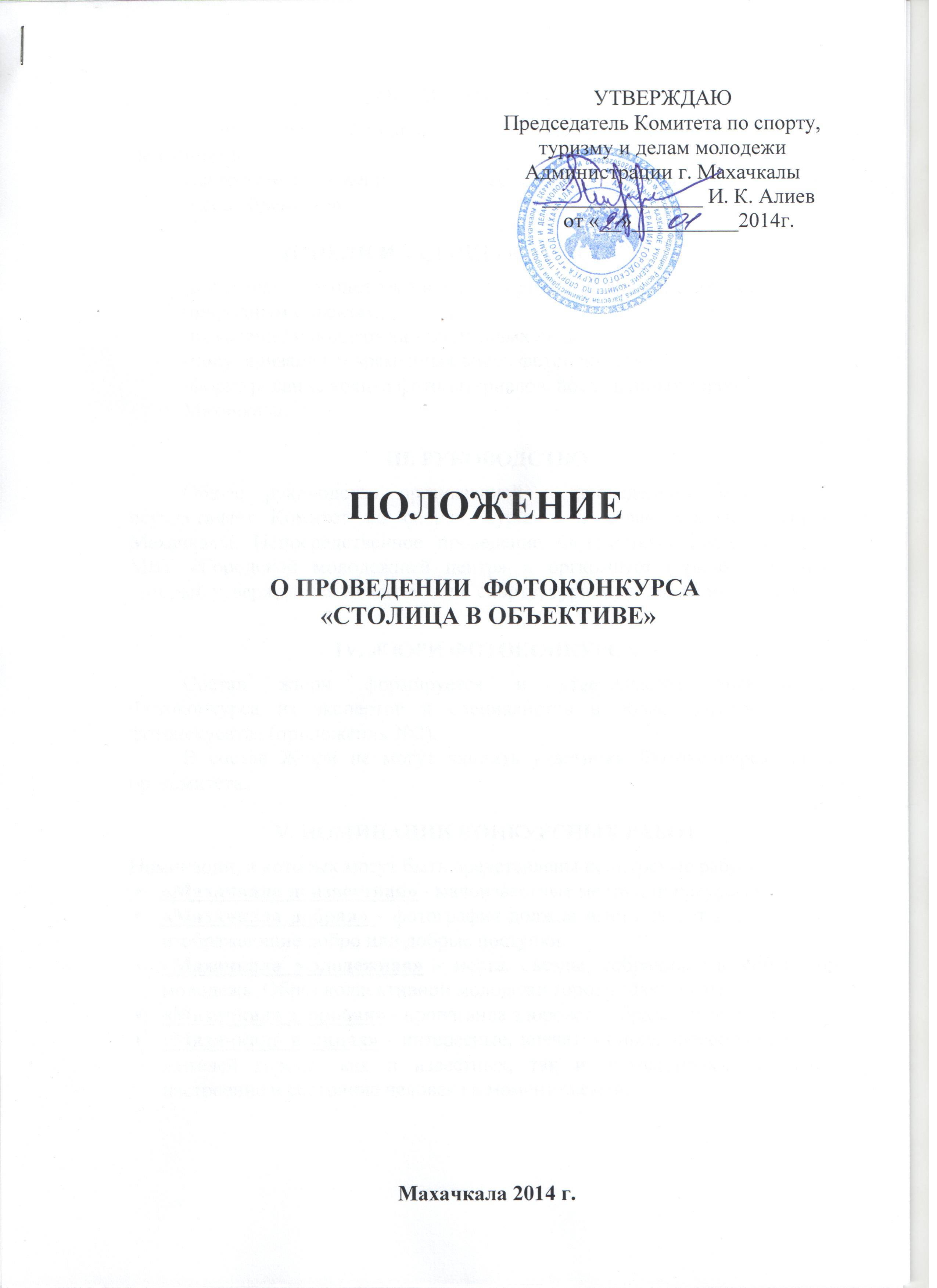 I. ОБЩИЕ ПОЛОЖЕНИЯФотоконкурс «Столица в объективе» является открытым мероприятием.Настоящее Положение определяет порядок проведения Фотоконкурса «Столица в объективе». 
II. ЦЕЛИ И ЗАДАЧИ ФОТОКОНКУРСА -воспитание патриотизма и любви к родному городу, его истории к природным объектам;-выявление и поддержка талантливых людей;-популяризация современных видов фотоискусства;-формирование архива фотоматериалов, посвященных городу Махачкала.III. РУКОВОДСТВООбщее руководство организацией и проведением Фотоконкурса осуществляет Комитет по спорту, туризму и делам молодежи города Махачкалы. Непосредственное проведение Фотоконкурса возлагается на МБУ «Городской молодежный центр» и оргкомитет согласно приложению №1, который утверждается Комитетом по спорту, туризму и делам молодежи.IV. ЖЮРИ ФОТОКОНКУРСАСостав жюри формируется и утверждается оргкомитетом Фотоконкурса из экспертов и специалистов в области фотографии и фотоискусства согласно приложению №2.В состав Жюри не могут входить участники Фотоконкурса, члены оргкомитета.V. УЧАСТНИКИК участию в Фотоконкурсе приглашаются все желающие в возрасте 14 - 30 лет.VI. НОМИНАЦИИ КОНКУРСНЫХ РАБОТНоминации, в которых могут быть представлены конкурсные работы: «Махачкала неизвестная» - малоизвестные места или ракурсы города. «Махачкала добрая» - фотография должна иметь сюжет или действие, изображающие добро или добрые поступки.«Махачкала молодежная» - места, съезды, собрания, где собирается молодежь. Образ коллективной молодежи города Махачкалы.«Махачкала здоровая» - пропаганда здорового образа жизни в городе. «Махачкала в лицах» - интересные, впечатляющие, своеобразные лица жителей города (как и известных, так и неизвестных). Главное - настроение и состояние человека в момент съемки.VII. УСЛОВИЯ УЧАСТИЯДля участия в Фотоконкурсе заполняется заявка согласно приложению №1 в срок с 21 января по 30 апреля 2014 года.Один автор может  принять  участие только в трех номинациях из пяти и не более 1-й работы в каждой номинации. В случае победы, автор может победить только в одной номинации.Фотографии принимаются по объявленным номинациям (цветные, черно-белые), размером А4 в электронном виде или на флэш-носителе и могут быть предоставлены как и вместе с подачей заявки, так и по-отдельности после подачи заявки.Работы, представленные участниками, не рецензируются и не возвращаются. Авторы работ предоставляют организаторам Фотоконкурса право на некоммерческое использование конкурсных работ без предварительного уведомления авторов и выплаты им какого-либо вознаграждения.Публичная демонстрация представленных на Фотоконкурс работ осуществляется с обязательным упоминанием именем автора.Представленные на Фотоконкурс работы должны принадлежать автору подающему заявку. Нарушение этого пункта ведет за собой снятие работы с Фотоконкурса.Автор гарантирует, что:  - по данной работе у автора нет обязательств перед третьими лицами,   препятствующих публикации фотографий в СМИ, включая Интернет; - представленные фотографии  не нарушают  авторских прав третьих лиц; в случае нарушения авторских прав, материал исключается из участия в Фотоконкурсе, а ответственность за нарушение несет участник, представивший работу.Участвуя в Фотоконкурсе, авторы дают согласие на публикацию   представленных на конкурс работ, а также их дальнейшее использование в некоммерческих целях с обязательным указанием  во всех случаях авторства работ.Участники Фотоконкурса самостоятельно сохраняют исходную фотографию для возможной дальнейшей публикации и (или) выставки. Участие в Фотоконкурсе означает согласие с условиями Фотоконкурса. IX. КРИТЕРИИ ОЦЕНКИ РАБОТ И ОПРЕДЕЛЕНИЕ  ПОБЕДИТЕЛЕЙДля подведения итогов жюри оценивает каждую фотографию в баллах от 0 до 10, которые заносятся в протокол, и определяет победителей:
При оценке конкурсных фотографий жюри руководствуется следующими критериями:- художественная выразительность, уровень сложности и глубина раскрытия темы: яркость образов;- оригинальность фотографии, сюжета, идеи;- информативность фотографии;-нестандартное художественное решение, изобретательность и креативность;Победители определяются по наибольшему количеству набранных баллов в соответствии со сводным протоколом Фотоконкурса. Победители Фотоконкурса награждаются дипломами и сертификатами. X. ПОРЯДОК ПРИЕМА РАБОТ НА ФОТОКОНКУРСУчастники  представляют  работы на Фотоконкурс до 30 апреля 2014 года  по электронной почте gmcHYPERLINK "mailto:gmc.mkala@yandex.ru".HYPERLINK "mailto:gmc.mkala@yandex.ru"mkalaHYPERLINK "mailto:gmc.mkala@yandex.ru"@HYPERLINK "mailto:gmc.mkala@yandex.ru"yandexHYPERLINK "mailto:gmc.mkala@yandex.ru".HYPERLINK "mailto:gmc.mkala@yandex.ru"ru с указанием в теме письма слово "Фотоконкурс" или в Городской молодежный центр по адресу г. Махачкала, ул. Ломоносова,13а, («Дом шахмат»).При этом, В ОБЯЗАТЕЛЬНОМ ПОРЯДКЕ должны предоставить следующую информацию:1. Данные автора (фамилия, имя, отчество, адрес электронной почты, № телефона для связи, место жительства);2.Заявка участника по форме согласно приложению №3; 3. Фотографии размером не менее 2 мб формата JPEG, с указанием:       - автора фотографии (Ф.И.О.);       - названия работы;       - к какой номинации относиться;
       - даты и места съемки.Заявки и фотографии, не отвечающие требованиям настоящего Положения и (или) представленные после окончания срока приема, не рассматриваются.ХI. РЕГЛАМЕНТ ФОТОКОНКУРСА1 этап – подача заявок (приложение 1) на участие в Фотоконкурсе и предоставление работ  с 21 января по 30 апреля 2014 года.2 этап - подведение итогов Фотоконкурса с 30 апреля по 15 мая 2014 года.3 этап – выставка работ и награждение победителей  20 мая 2014 года в 15:00 часов. Результаты этапов будут опубликованы на нашем сайте:  wwwHYPERLINK "http://www.stmkala.ru/".HYPERLINK "http://www.stmkala.ru/"stmkalaHYPERLINK "http://www.stmkala.ru/".HYPERLINK "http://www.stmkala.ru/"ruХII. СРОКИ ПРЕДОСТАВЛЕНИЯ ОТЧЕТАОтветственному за проведение мероприятия предоставить отчет о проведенном мероприятии с приложением фотографий в Комитет по спорту, туризму и делам молодежи в течение 2-х календарных дней по окончании соревнований на бумажном и электронном носителях.Ответственная за проведение Фотоконкурса - главный специалист по связям с общественностью и работе с молодежью Городского молодежного центра – Магомедова СупарнаТагировна. Контактный телефон:  89288981919, e-mail:  gmcHYPERLINK "mailto:gmc.mkala@yandex.ru".HYPERLINK "mailto:gmc.mkala@yandex.ru"mkalaHYPERLINK "mailto:gmc.mkala@yandex.ru"@HYPERLINK "mailto:gmc.mkala@yandex.ru"yandexHYPERLINK "mailto:gmc.mkala@yandex.ru".HYPERLINK "mailto:gmc.mkala@yandex.ru"ruПриложение №1Состав ОргкомитетаФотоконкурса «Столица в объективе»Саркаров Тимур Нусретович – директор МБУ «Городской молодежный центр».Алиев Магомедрасул Казбекович – заместитель директора МБУ «Городской молодежный центр».Атаева Саида Атаевна – главный специалист по связям с общественностью и работе с молодежью МБУ «Городской молодежный центр».Приложение №2Состав жюриФотоконкурса «Столица в объективе»Чутуев Камиль Аминович – художник-фотограф, фотокорреспондент. Член Союза Журналистов РФ, заслуженный работник культуры РД, лауреат –«Золотое перо», «Золотой орел», медаль «Ветеран труда»Супьянов Ибрагим–Халил Камилович – заслуженный художник РД, лауреат премии РД, главный художник театра оперы и балета Дагестана.Юсупов Хасбулат Юсупович – фотограф, разножанровый художник, Член Союза художников СССР, заслуженный деятель искусств РД. Омаров Магомед Манилмагомедович – заслуженный учитель РД, заслуженный деятель искусства РД.Анжелика Набиевна -  исполнительный директор медиа - группы «Волна».Приложение №3Заявка на участие в Фотоконкурсе «Столица в объективе»по номинациям:«Махачкала неизвестная»«Махачкала добрая»«Махачкала молодежная»«Махачкала здоровая»«Махачкала в лицах»1. Сведения о работах2. Общие сведения об Участнике ФотоконкурсаДата заполнения  _____________Подпись  ____________________№ п/пНазвание работыДата создания работы и место съемкиНоминация1.2.3. ФИО автора (полностью)Возраст  автора Адрес проживанияКонтактный телефонКонтактный e-mail